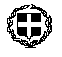 Θέμα: «Πρόσκληση εκδήλωσης ενδιαφέροντος για υποβολή προσφορών              για την πραγματοποίηση πενθήμερης εκπαιδευτικής εκδρομής της Γ΄ Λυκείου»Σχετ. :  Άρθρο 2 § 5 της 20883/ΓΔ4/12-02-2020, ΦΕΚ 456/τ.Β/13-02-2020, Υ.Α.Παρακαλούνται τα ενδιαφερόμενα ταξιδιωτικά γραφεία να καταθέσουν οικονομική προσφορά για τη σχεδιαζόμενη εκδρομή των μαθητών της Γ΄ Τάξης του Λυκείου μας, τηρώντας τις παρακάτω προδιαγραφές:	Όλες οι προσφορές πρέπει να κατατεθούν κλειστές μέχρι την Πέμπτη 13/10/2022 και ώρα 10.00 στη Διεύθυνση του Λυκείου και να συνοδεύονται απαραιτήτως από υπεύθυνη δήλωση του ταξιδιωτικού γραφείου ότι διαθέτει το ειδικό σήμα λειτουργίας, το οποίο βρίσκεται σε ισχύ. Επίσης το ταξιδιωτικό γραφείο θα πρέπει να καταθέσει υπεύθυνη δήλωση ότι είναι μέλος του Συνδέσμου των εν Ελλάδι Τουριστικών και Ταξιδιωτικών Γραφείων (H.A.T.T.A.). Το άνοιγμα των προσφορών θα γίνει στο Γραφείο του Διευθυντή του 1ου ΓΕΛ Τριανδρίας την ίδια ημέρα, στις 12.00. Το ταξιδιωτικό γραφείο που θα επιλεγεί θα ειδοποιηθεί τηλεφωνικά. Όλες οι προσφορές θα αναρτηθούν στον πίνακα ανακοινώσεων του Σχολείου μας. Η επιτροπή αξιολόγησης των προσφορών θα επιλέξει με γνώμονα την πιο συμφέρουσα  πρόταση, όχι μόνο ως προς την τιμή, αλλά και ως προς την ποιότητα και το βαθμό κάλυψης των προδιαγραφών που τέθηκαν..								    Ο Διευθυντής								Καλαθάς ΝικόλαοςΠροορισμοί1. Βελιγράδι – Βουδαπέστη – Βιέννη 2. Ρώμη Φλωρεντία1.Διάρκεια5 εργάσιμες (4 διανυκτερεύσεις).2.Ημερομηνία05-12-2022 έως 09-12-2022 ή  12-12-2022 έως 16-12-20223.Τρόπος μετάβασης και επιστροφής για κάθε προορισμό αντίστοιχα.1. Βελιγράδι – Βουδαπέστη – Βιέννη : Μετάβαση οδικώς και επιστροφή αεροπορικώς.2. Ρώμη Φλωρεντία : Μετάβαση και επιστροφή αεροπορικώς . (Στην αεροπορική μετάβαση ή επιστροφή, οι μαθητές θα πρέπει να βρίσκονται στην ίδια πτήση με τους συνοδούς εκπαιδευτικούς)4.Αριθμός συμμετεχόντωνΑριθμός συμμετεχόντων: 45 - 50  μαθητές περίπου / 4 συνοδοί εκπαιδευτικοί.5.Κατηγορία/θέση καταλύματος Τύπος δωματίωνΚατηγορία:  3* ή 4* Να αναφέρονται ρητώς τα ονόματα των ξενοδοχείων και η κατηγορία τους. Μαθητές/τριες: Σε δίκλινα ή τρίκλινα δωμάτια.Συνοδοί καθηγητές/τριες: Σε μονόκλινα.Όλα τα δωμάτια μαθητών και συνοδών θα βρίσκονται στον ίδιο όροφο ή εφόσον αυτό είναι αδύνατο, σε δύο συνεχείς ορόφους και ποτέ σε διαφορετικό κτίριο. Ο φόρος προς τα ξενοδοχεία θα πρέπει να αναφερθεί από την αρχή και να συμπεριληφθεί στην τιμή.Η προσφορά πρέπει να συνοδεύεται από την επιβεβαίωση κράτησης των δωματίων , τις συγκεκριμένες ημέρες , από τα ξενοδοχεία ή κατάθεση υπεύθυνης δήλωσης ότι θα κατατεθεί αμέσως μετά την οριστικοποίηση της κράτησης .Το ξενοδοχείο θα πρέπει να πληροί όλες τις προδιαγραφές της ισχύουσας νομοθεσίας συμπεριλαμβανομένων και των υγειονομικών διατάξεων, θα πρέπει να είναι διαθέσιμο για ολόκληρο το συμφωνημένο χρονικό διάστημα, να διαθέτει θέρμανση και ζεστό νερό και όλοι οι κοινόχρηστοι χώροι του να βρίσκονται σε λειτουργία και στη διάθεση των συμμετεχόντων στην εκδρομή.6.ΔιατροφήΠρωινό: Σε μπουφέ αμερικανικού τύπου. Δείπνο.7.Πλήρες χρονοδιάγραμμα της εκδρομήςΚατάθεση λεπτομερούς χρονοδιαγράμματος για κάθε  εκδρομή. Θα αναφέρονται: Αναχώρηση, άφιξη στο τόπο επίσκεψης – διαμονής, σχεδιαζόμενη ξενάγηση για κάθε ημέρα, επιστροφή.8.Μετακίνηση-Ξενάγηση -Συνοδός. Σύμφωνα με το πρόγραμμα του Σχολείου μας. Ξεναγήσεις στα αξιοθέατα. Επισκέψεις στα κύρια μουσεία/ιστορικούς χώρους/αξιοθέατα των πόλεων. Ρητή αναφορά των τόπων και αντίτιμο εισιτηρίου όπου απαιτείται.Υπερσύγχρονα λεωφορεία με επιπλέον θέσεις από τον τελικό αριθμό των συμμετεχόντων στην εκδρομή. Υπεύθυνος συνοδός από το πρακτορείο.Εξειδικευμένος ξεναγός.Μετακίνηση από το αεροδρόμιο προς το ξενοδοχείο με υπερσύγχρονα λεωφορεία του πρακτορείου.Αναχώρηση: Από το χώρο του σχολείου	Επιστροφή : Στο χώρο του σχολείου9.Πρόσθετες παροχέςα) Απαιτείται ασφαλιστήριο συμβόλαιο αστικής επαγγελματικής ευθύνης – ασφαλιστική κάλυψη για τη διάρκεια του ταξιδιού και της διαμονής, καθώς και ιατροφαρμακευτική κάλυψη. (Για τις χώρες της Ευρωπαϊκής Ένωσης και για ΕΚΑΑ βλ. παρ. 13, αρθρο 13)β) Ταξιδιωτική ασφάλιση 
Ρητή αναφορά όρων (Ατομική ή ομαδική, καλύψεις, όρια και τρόπος αποζημίωσης).Αναφορά για προσφορά ελεύθερων συμμετοχών μαθητών.10.Κόστος εκδρομήςΚόστος ανά μαθητήΝα αναφέρεται ρητά το τελικό , συνολικό κόστος ανά προορισμό και ανά μαθητή/τρια συμπεριλαμβανομένων όλων των φόρων.Στις τιμές να συμπεριλαμβάνεται ο αντίστοιχος ΦΠΑ και όλοι οι αναλογούντες φόροι για οποιαδήποτε υπηρεσία/παροχή, καθώς και τα έξοδα των συνοδών εκπαιδευτικών.Θα κοπεί απόδειξη στο όνομα του κηδεμόνα του/της μαθητή/τριας με το συνολικό ποσό.Στη μετάβαση ή επιστροφή με αεροπλάνο, να προβλέπεται εκτός από τη χειραποσκευή και βαλίτσα.Τυχόν καταβολή «εγγυήσεων» των μαθητών για το ξενοδοχείο δεν θα γίνει δεκτή.Οι τιμές θα αφορούν το διάστημα πραγματοποίησης της εκδρομής και όχι το χρόνο κατάθεσης της προσφοράς.11Ειδικοί ΌροιΤο γραφείο οφείλει να εγγυηθεί για την τήρηση όλων τωναπαραίτητων μέτρων προστασίας των εκδρομέων, για τονcovid-19, όπως προσδιορίζονται από τον ΕΟΔΥ.Σε περίπτωση αποδεδειγμένης αδυναμίας μαθητή/τριας νασυμμετάσχει στην εκδρομή, θα επιστραφεί ολόκληρο το ποσόσυμμετοχής, βάσει του συμβολαίου.Προσδιορισμός ακυρωτικών τελών κατ’ άτομο, ανάλογα με τηχρονική στιγμή που θα προκύψει η ακύρωση της εκδρομής.Αποδοχή ποινικής ρήτρας από το πρακτορείο, σε περίπτωσηαθέτησης των όρων του συμβολαίου, λόγω δικής τουυπαιτιότητας.